DULLES STATION EAST ACCEPTANCE/ REQUEST FORM If you require keys or a lock change, please complete this form and email a copy to the Management Office at LeeAnn.Taylor@transwestern.com.  If you have an URGENT request, please call the Management Office at 571-326-1599. Tenant Company Name:  							Suite Number: 									Contact Name: 									Contact phone:  						 		Contact email: 					 				Contact fax numbers: 								Date of Request:  								Description/number of keys requested: ________________________________________________________________________________________________________________________________________________________________________________________________________________________Received by: _____________________________________________________Name & Title:  ___________________________________________________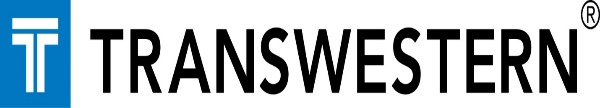 